Pathogen Notes - (#8)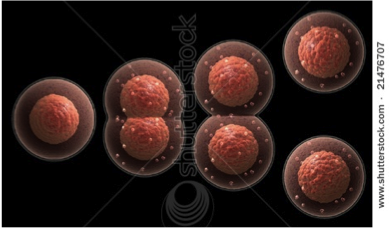 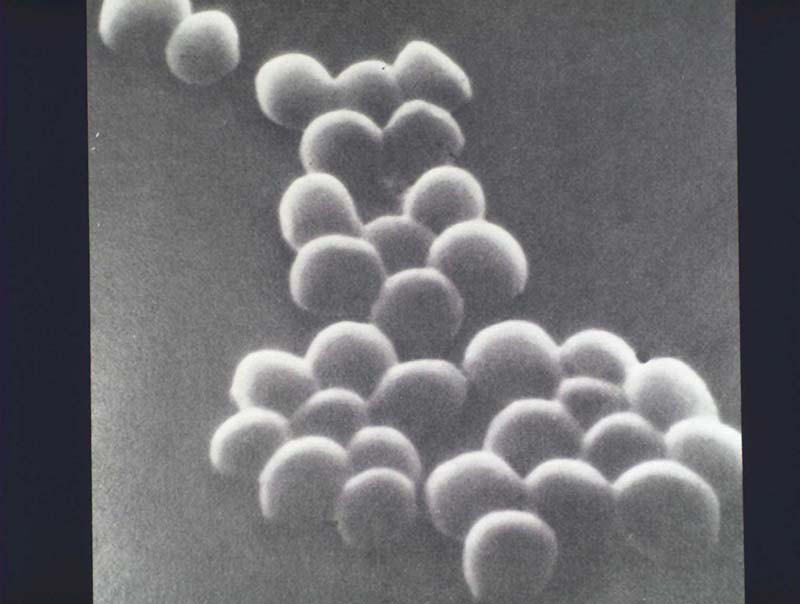 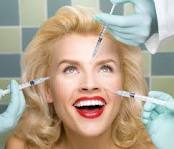 